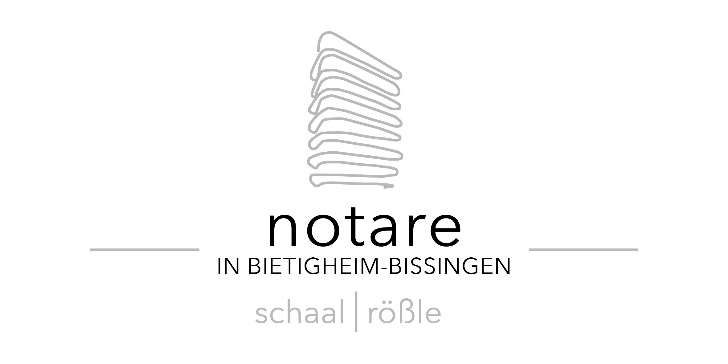 Bitte senden Sie dieses Datenblatt ausgefüllt an das Notariat zurückDatenblatt für eine Personengesellschaft / ein EinzelunternehmenHinweis: Dieses Datenblatt dient zur Vorbereitung des Notartermins. Damit Ihre Wünsche sachgerecht berücksichtigt werden können, sind wir darauf angewiesen, dass uns detaillierte Informationen vorliegen. Wir möchten Sie daher bitten, sich die Zeit zu nehmen, das Datenblatt genau auszufüllen und alles anzugeben.Mit der Übersendung dieses Datenblattes an den Notar, versichere ich, dass ich im Auftrag aller angegebenen Vertragsbeteiligten handele und beauftrage den Notar mit der Erstellung des Vertragsentwurfes.Es wird versichert, dass vor dem Beurkundungstermin keine Zahlungen auf die Gegenleistung aus dem Rechtsgeschäft geflossen sind/fließen, wie bspw. Vorauszahlungen auf den Kaufpreis oder Bindungsentgelte. Ferner wird versichert, dass Zahlungen ausschließlich auf ein Konto des Veräußerers im Inland und nicht auf ein Konto einer dritten Person erbracht werden. Zahlungen werden ferner ausschließlich unbar und von Konten aus erbracht, die in einem EU-Staat oder einem Staat des EWR liegen.Es wird versichert, dass die angegebenen Beteiligten keine politisch exponierten Personen nach § 1 Abs. 12 des Geldwäschegesetz (GWG) oder Familienangehörige solcher Personen im Sinne des § 1 Abs. 13 GWG sind.Notare Schaal & RößleBorsigstraße 474321 Bietigheim-Bissingennotare@schaal-roessle.dewww.schaal-roessle.deTel.: 07142 / 46996 - 00Fax: 07142 / 46996 - 49Rechtsform des Unternehmens Einzelunternehmen	 offene Handelsgesellschaft (OHG)	 Partnerschaftsgesellschaft GmbH & Co. KG	 Kommanditgesellschaft (KG)NeugründungNeugründungNeugründungNeugründungFirma(Name der Gesellschaft)Sitz(politische Gemeinde)Geschäftsanschrift(Straße/Hausnummer/PLZ/Ort)Gegenstand des UnternehmensBeteiligteEinzelunternehmerbzw. Gesellschafter 1ggf. Gesellschafter 2ggf. Gesellschafter 3Name bzw. Firmaggf. GeburtsnameGeburtsdatum/HR-Nr.Straße/HausnummerPLZ/OrtTelefonnummerE-MailStaatsangehörigkeit/enVertretungsbefugnis einzeln gemeinschaftlich einzeln gemeinschaftlich einzeln gemeinschaftlichVerbot des In-sich-Geschäfts/ Mehrfachvertretung Befreiung keine Befreiung Befreiung keine Befreiung Befreiung keine BefreiungKapitalbeteiligung      Euro=       %      Euro=       %      Euro=       %Haftsumme(nur bei Kommanditist)      Euro      Euro      EuroAnwesenheit erscheint persönlich wird vertreten durch:       (Name), aufgrund	 Vollmacht	 nachträgliche 			Genehmigung erscheint persönlich wird vertreten durch:       (Name), aufgrund	 Vollmacht	 nachträgliche 			Genehmigung erscheint persönlich wird vertreten durch:       (Name), aufgrund	 Vollmacht	 nachträgliche 			GenehmigungVeränderungen im UnternehmenVeränderungen im UnternehmenVeränderungen im UnternehmenVeränderungen im UnternehmenNeue Firma(Name der Gesellschaft)Neuer Sitz(politische Gemeinde)Neue Geschäftsanschrift(Straße/Hausnummer/PLZ/Ort)Neuer Gegenstand des UnternehmensSonstigesVeränderung bei den BeteiligtenEinzelunternehmerbzw. Gesellschafter 1ggf. Gesellschafter 2ggf. Gesellschafter 3Neuer Gesellschafter ja	 nein ja	 nein ja	 neinName bzw. Firmaggf. GeburtsnameGeburtsdatum/HR-Nr.Straße/HausnummerPLZ/OrtTelefonnummerE-MailStaatsangehörigkeit/enVertretungsbefugnis einzeln gemeinschaftlich einzeln gemeinschaftlich einzeln gemeinschaftlichVerbot des In-sich-Geschäfts/ Mehrfachvertretung Befreiung keine Befreiung Befreiung keine Befreiung Befreiung keine BefreiungNeue bzw. erhöhte Haftsumme(nur bei Kommanditist)      Euro      Euro      EuroAnwesenheit erscheint persönlich wird vertreten durch:       (Name), aufgrund	 Vollmacht	 nachträgliche 			Genehmigung erscheint persönlich wird vertreten durch:       (Name), aufgrund	 Vollmacht	 nachträgliche 			Genehmigung erscheint persönlich wird vertreten durch:       (Name), aufgrund	 Vollmacht	 nachträgliche 			GenehmigungVorbereitung des Beschlusses/Gesellschaftsvertrages gewünscht nicht gewünschtBeratender Steuerberater/RechtsanwaltEntwurfEntwurfEntwurf Post	 Fax E-MailBeurkundungstermin vereinbart zum       wird noch vereinbartOrt, DatumUnterschrift Gesellschafter(zwingend erforderlich!)